Jongeren in prikkelarm café in RotterdamDe jongerengroep van het Hersenletsel-en Afasiecentrum is deze zomer gelukkig weer op pad geweest. Om gezellig met een groep met NAH af te kunnen spreken heb je een leuke maar ook prikkelarme locatie nodig die goed bereikbaar is met OV.De jaren hiervoor bezochten wij het prettige Café @home op de Goudsesingel.Dit keer wilden wij wat anders: Het brandweerboot Vessel 11 in de Glashaven in Rotterdam. Het ligt op een unieke plek, is heel goed bereikbaar en er is hele zachte muziek. De jongeren vonden het een geslaagde middag, het eten was lekker (wel wat prijzig).Een aanrader dus! 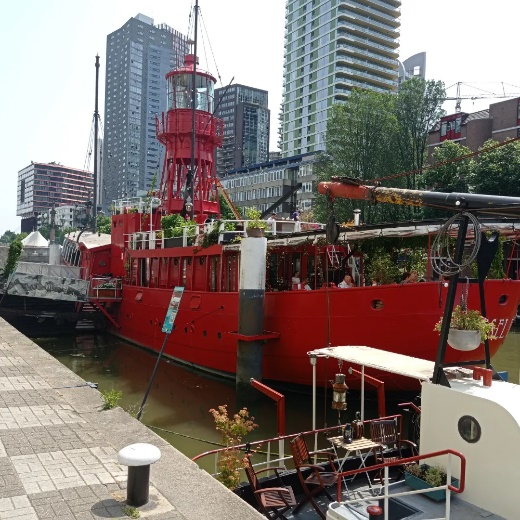 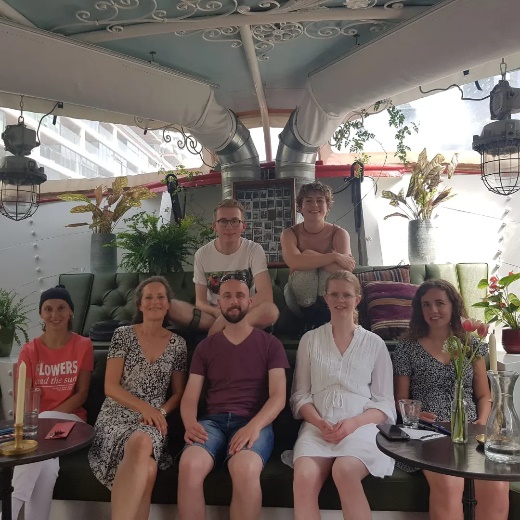 